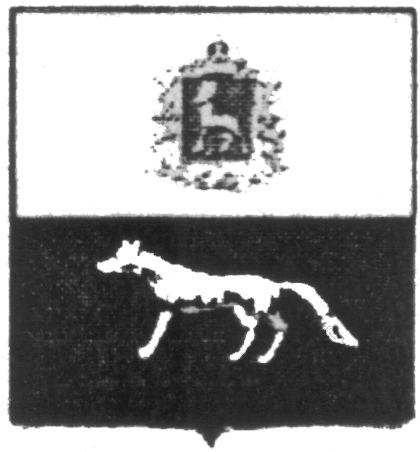 П О С Т А Н О В Л Е Н И ЕОт 25 декабря 2018 года №41О внесении изменений в Приложение к постановлению администрации сельского поселения Кандабулак муниципального района Сергиевский № 45 от 31.12.2015г. «Об утверждении муниципальной программы «Реконструкция, ремонт и укрепление материально-технической базы учреждений сельского поселения Кандабулак муниципального района Сергиевский» на 2016-2018гг.В соответствии с Федеральным законом от 06.10.2003 № 131-ФЗ «Об общих принципах организации местного самоуправления в Российской Федерации» и Уставом сельского поселения Кандабулак, в целях уточнения объемов финансирования проводимых программных мероприятий, Администрация сельского поселения Кандабулак муниципального района Сергиевский  ПОСТАНОВЛЯЕТ:        1.Внести изменения в Приложение к постановлению Администрации сельского поселения Кандабулак муниципального района Сергиевский № 45  от 31.12.2015г. «Об утверждении муниципальной программы «Реконструкция, ремонт и укрепление материально-технической базы учреждений сельского поселения Кандабулак муниципального района Сергиевский» на 2016-2018гг. (далее - Программа) следующего содержания:        1.1.В Паспорте Программы позицию «Объемы и источники финансирования программных мероприятий» изложить в следующей редакции:     Объем   финансирования, необходимый для реализации  мероприятий  Программы составит 304,98236 тыс.рублей, в том числе по годам:за счет средств местного бюджета – 277,53236 тыс. рублей:2016 год – 97,69620 тыс.руб.,2017 год – 107,13208тыс.руб.,2018 год – 72,70408 тыс.руб.за счет средств областного бюджета – 27,45000 тыс.рублей:2016 год – 0,00 тыс.руб.,2017 год – 0,00 тыс.руб.,2018 год – 27,45000 тыс.руб.        1.2. Раздел Программы 4 «Перечень программных мероприятий» изложить в следующей редакции:          1.3.В разделе программы 5 «Обоснование ресурсного обеспечения Программы» изложить в следующей редакции:  Объем   финансирования, необходимый для реализации  мероприятий  Программы  составит 304,98236 тыс. рублей, в том числе по годам:	- на 2016 год – 97,69620 тыс. рублей;	- на 2017 год –107,13208 тыс. рублей;	- на 2018 год – 100,15408 тыс. рублей        2.Опубликовать настоящее Постановление в газете «Сергиевский вестник».         3.Настоящее Постановление вступает в силу со дня его официального опубликования.	Глава сельского поселения Кандабулак муниципального района Сергиевский                                          Мартынов А.А.№ п/пНаименование мероприятияПланируемый объем финансирования, тыс. рублейПланируемый объем финансирования, тыс. рублейПланируемый объем финансирования, тыс. рублейПланируемый объем финансирования, тыс. рублейИсполнитель мероприятия№ п/пНаименование мероприятия2016201720182018№ п/пНаименование мероприятия20162017м/бо/б1Техническое обслуживание газового оборудования перед началом отопительного сезона8,000000,000,00 0,00Администрация сельского поселения Кандабулак2Техническое обслуживание инженерных коммуникаций (поселения с центральным отоплением)54,1086059,9320864,904080,00Администрация сельского поселения Кандабулак3Ремонт и укрепление материально-технической базы учреждений43,5876040,000000,0027,45000Администрация сельского поселения Кандабулак4Техническое обслуживание пожарной сигнализации0,007,200007,800000,00Администрация сельского поселения Кандабулак5Прочие мероприятия0,000,000,000,00Администрация сельского поселения КандабулакВсего:Всего:97,69620107,13208100,15408100,15408